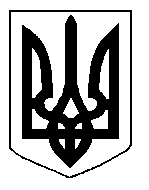 БІЛОЦЕРКІВСЬКА МІСЬКА РАДА	КИЇВСЬКОЇ ОБЛАСТІ	Р І Ш Е Н Н Я
від  27 лютого 2020 року                                                                        № 5097-91-VIIПро розгляд заяви щодо передачі земельної ділянки комунальної власності у власність ГАРАЖНО-БУДІВЕЛЬНОМУ КООПЕРАТИВУ «ВІРАЖ-АВТО»Розглянувши звернення постійної комісії з питань земельних відносин та земельного кадастру, планування території, будівництва, архітектури, охорони пам’яток, історичного середовища та благоустрою до міського голови від 20.02.2020 року №55/02-17, протокол постійної комісії з питань  земельних відносин та земельного кадастру, планування території, будівництва, архітектури, охорони пам’яток, історичного середовища та благоустрою від 28 січня 2020 року №203, заяву ГАРАЖНО-БУДІВЕЛЬНОГО КООПЕРАТИВУ «ВІРАЖ-АВТО від 19 грудня 2019 року №6588, відповідно до ст. ст. 12, 41, 79-1, 122, 125, 126,Земельного кодексу України, ч.5 ст. 16 Закону України «Про Державний земельний кадастр», ст. 55 Закону України «Про землеустрій, п. 34 ч. 1 ст. 26 Закону України «Про місцеве самоврядування в Україні», міська рада вирішила:1.Відмовити в передачі земельної ділянки комунальної власності, право власності на яку зареєстровано у Державному реєстрі речових прав на нерухоме майно від 23 жовтня 2019 року №33861759 у власність ГАРАЖНО-БУДІВЕЛЬНОМУ КООПЕРАТИВУ «ВІРАЖ-АВТО» з цільовим призначенням 02.06 Для колективного гаражного будівництва (вид використання – для експлуатації та обслуговування існуючих капітальних гаражів), площею 1,0373 га, за адресою: вулиця Молодіжна, 27, кадастровий номер: 3210300000:08:002:0032 враховуючи протокол постійної комісії з питань  земельних відносин та земельного кадастру, планування території, будівництва, архітектури, охорони пам’яток, історичного середовища та благоустрою від 28 січня 2020 року №203.  2.Контроль за виконанням цього рішення покласти на постійну комісії з питань  земельних відносин та земельного кадастру, планування території, будівництва, архітектури, охорони пам’яток, історичного середовища та благоустрою.Міський голова             	                                                                     Геннадій ДИКИЙ